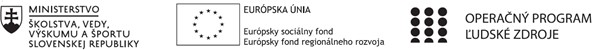 Správa o činnosti pedagogického klubuHlavné body, témy stretnutia, zhrnutie priebehu stretnutia:      Hlavné body stretnutia: Otvorenie Edupage a jeho ďalšie funkcie  Vytvorenie si akciu na prihlásenie pomocou Edupage Diskusia Záverečné zhrnutie      Téma: Edupage a jeho ďalšie funkcie     Zhrnutie: Hlavnou témou stretnutia sa opäť stála aplikácia Edupage, kde sme sa učili používať ďalšie  jej     funkcie. Najviac sme sa venovali v časti komunikácia funkcii prihlasovanie. Ukázali sme si ako sa dá      vytvoriť školská akcia, na ktorú sa môžu žiaci v danom časovom limite prihlásiť alebo ak robíme zoznám      voliteľných predmetov na semináre, kde si navolíme ponúkane predmety a žiaci si jedným klikom zvolia to       čo ich najviac zaujíma, my potom vidíme v prehľadnej tabuľke vidíme kto si čo vybral. V druhej časti      stretnutia si každý člen vytvoril vlastnú akciu, ktorú by mohli poslať svojím žiakom na výber. V diskusii       sme našli aj ďalšie udalosti kedy sa dá táto funkcia využiť, napr. školský výlet ( ak je viac tipov), miestnosť      na stužkovú slávnosť, pre prvákov výber druhého cudzieho jazyka a pod. Závery a odporúčania:      Na záver sme sa zhodli, že táto funkcia je veľmi dobrá pomoc na komunikáciu so žiakmi, čím nielen        šetríme lesy, ale máme aj jasný prehľad kto sa k čomu vyjadril, na akú akciu sa prihlásil a pod.      Odporúčame využívať funkciu Edupage prihlásenie, ako jednu z foriem komunikácie so žiakmi.   Príloha:Prezenčná listina zo stretnutia pedagogického klubuPokyny k vyplneniu Správy o činnosti pedagogického klubu:Prijímateľ vypracuje správu ku každému stretnutiu pedagogického klubu samostatne. Prílohou správy je prezenčná listina účastníkov stretnutia pedagogického klubu.V riadku Prioritná os – Vzdelávanie	V riadku špecifický cieľ – uvedie sa v zmysle zmluvy o poskytnutí nenávratného finančného príspevku (ďalej len "zmluva o NFP")	V riadku  Prijímateľ  -	uvedie sa názov prijímateľa podľa zmluvy o poskytnutí nenávratného finančného príspevku	V riadku Názov projektu - uvedie sa úplný názov projektu podľa zmluvy NFP, nepoužíva sa skrátený názov projektuV riadku Kód projektu ITMS2014+ - uvedie sa kód projektu podľa zmluvy NFPV riadku Názov pedagogického klubu (ďalej aj „klub“) – uvedie sa názov klubu	V riadku Dátum stretnutia/zasadnutia klubu - uvedie sa aktuálny dátum stretnutia daného klubu učiteľov, ktorý je totožný s dátumom na prezenčnej listine	V riadku Miesto stretnutia pedagogického klubu - uvedie sa miesto stretnutia daného klubu učiteľov, ktorý je totožný s miestom konania na prezenčnej listine	V riadku Meno koordinátora pedagogického klubu – uvedie sa celé meno a priezvisko koordinátora klubu	V riadku Odkaz na webové sídlo zverejnenej správy – uvedie sa odkaz / link na webovú stránku, kde je správa zverejnená	V riadku Manažérske zhrnutie – uvedú sa kľúčové slová a stručné zhrnutie stretnutia klubu	V riadku Hlavné body, témy stretnutia, zhrnutie priebehu stretnutia - uvedú sa v bodoch hlavné témy, ktoré boli predmetom stretnutia. Zároveň sa stručne a výstižne popíše priebeh stretnutia klubu	V riadku Závery o odporúčania – uvedú sa závery a odporúčania k témam, ktoré boli predmetom stretnutia	V riadku Vypracoval – uvedie sa celé meno a priezvisko osoby, ktorá správu o činnosti vypracovalaV riadku Dátum – uvedie sa dátum vypracovania správy o činnostiV riadku Podpis – osoba, ktorá správu o činnosti vypracovala sa vlastnoručne podpíše	V riadku Schválil - uvedie sa celé meno a priezvisko osoby, ktorá správu schválila (koordinátor klubu/vedúci klubu učiteľov)V riadku Dátum – uvedie sa dátum schválenia správy o činnostiV riadku Podpis – osoba, ktorá správu o činnosti schválila sa vlastnoručne podpíše.1. Prioritná osVzdelávanie2. Špecifický cieľ1.1.1 Zvýšiť inkluzívnosť a rovnaký prístup kukvalitnému vzdelávaniu a zlepšiť výsledky a kompetencie detí a žiakov3. PrijímateľGymnázium, Park mládeže 5, 040 01 Košice4. Názov projektuZvýšenie kvality vzdelávania v Gymnáziu Park mládeže 5 v Košiciach5. Kód projektu ITMS2014+312011X6576. Názov pedagogického klubuKlub moderných učiteľov7. Dátum stretnutia pedagogického klubu26. 04. 20228. Miesto stretnutia pedagogického klubuučebňa9. Meno koordinátora pedagogického klubuMgr. Jana Fečková 10. Odkaz na webové sídlo zverejnenejsprávyhttps://gpm.edupage.org/a/zvysenie-kvality-vzdelavania14.	Vypracoval (meno, priezvisko)Mgr. Jana Fečková 15.	Dátum26. 04. 202216.	Podpis17.	Schválil (meno, priezvisko)Mgr. Milan Marinčák 18.	Dátum26. 04. 202219.	Podpis